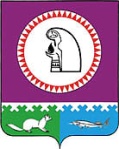 извещение о проведении отбора №  30 от 26.06.2018 г.Администрация Октябрьского района извещает о проведении отбора покупателей (хозяйствующих субъектов) продукции, необходимой для обеспечения жизнедеятельности населения муниципального образования Октябрьский район.Хозяйствующим субъектам, желающим заключить договоры поставки на централизованно поставляемые товары (нефтепродукты и каменный уголь) для обеспечения жизнедеятельности населения муниципального образования Октябрьский район (п. Карымкары, с. Малый Атлым, с. Шеркалы, с. Перегребное, пгт. Октябрьское, пгт. Андра, с. Пальяново), в срок до 10 часов 00 минут (местного времени) 01 августа 2018 года предоставить в администрацию Октябрьского района  следующие документы:1) заявление на внесение в реестр покупателей (хозяйствующих субъектов) для заключения договоров поставки (рекомендуемая форма прилагается);2) учредительные документы, документы, подтверждающие полномочия лица на осуществление действий от имени хозяйствующего субъекта;3) свидетельство о внесении в единый государственный реестр юридических лиц (для юридических лиц), свидетельство о внесении в единый государственный реестр индивидуальных предпринимателей (для индивидуальных предпринимателей).Документы принимаются по адресу: 628100, Тюменская область, Ханты-Мансийский автономный округ-Югры, Октябрьский район, пгт. Октябрьское, ул. Калинина, д.39, каб. 113 в рабочие дни  с 09 часов 00 минут до 17 часов 00 минут (время местное) до даты окончания срока подачи заявок на участие в отборе.6. Дополнительную информацию можно получить по адресу: Тюменская область, Ханты-Мансийский автономный округ-Югра, пгт. Октябрьское, ул. Калинина, д.39 кабинет 113 в рабочие дни с 09 до 17 часов по местному времени. Контактное лицо: Стародубцева Елена Николаевна; номер контактного телефона: 8(34678) 28-0-19, 28-1-54 – Шередека Гульфира Рафисовна.Начальник Управления экономическогоразвития администрации Октябрьского района                                        Е.Н. СтародубцеваСОГЛАСОВАНО:Заместитель главы администрации Октябрьского района по экономике, финансам 	      				Н.Г. КуклинаРЕКОМЕНДУЕМАЯ ФОРМА №1ЗАЯВЛЕНИЕ о внесении в реестр  покупателей (хозяйствующих субъектов) продукции, необходимой для обеспечения жизнедеятельности населения муниципального образования Октябрьский район.Изучив ваше предложение об участии в отбореМы в лице, _________________________________________________________________________(наименование должности, Ф.И.О. руководителя, уполномоченного лица для  юридического лица)предлагаем включить нас в реестр покупателей (хозяйствующих субъектов) продукции, необходимой для обеспечения жизнедеятельности населения муниципального образования Октябрьский район в ___________________________________________                                                           (указать населенный пункт)Настоящим заявлением подтверждаем, что в отношении __________________________________________________________________________________________________________________________________________________________ (фирменное наименование (наименование), сведения об организационно - правовой форме организации- участника размещения заказа, индивидуального предпринимателя)1) не проводится ликвидация участника закупки - юридического лица и отсутствие решения арбитражного суда о признании участника закупки - юридического лица или индивидуального предпринимателя несостоятельным (банкротом) и об открытии конкурсного производства; 2) деятельности не приостановлена в порядке, установленном Кодексом Российской Федерации об административных правонарушениях, на дату подачи заявки на участие в закупке; 3) отсутствует  у участника закупки недоимка по налогам, сборам, задолженности по иным обязательным платежам в бюджеты бюджетной системы Российской Федерации (за исключением сумм, на которые предоставлены отсрочка, рассрочка, инвестиционный налоговый кредит в соответствии с законодательством Российской Федерации о налогах и сборах, которые реструктурированы в соответствии с законодательством Российской Федерации, по которым имеется вступившее в законную силу решение суда о признании обязанности заявителя по уплате этих сумм исполненной или которые признаны безнадежными к взысканию в соответствии с законодательством Российской Федерации о налогах и сборах) за прошедший календарный год, размер которых превышает двадцать пять процентов балансовой стоимости активов участника закупки, по данным бухгалтерской отчетности за последний отчетный период. 4) отсутствует у участника закупки - физического лица либо у руководителя, членов коллегиального исполнительного органа, лица, исполняющего функции единоличного исполнительного органа, или главного бухгалтера юридического лица - участника закупки судимости за преступления в сфере экономики и (или) преступления, предусмотренные статьями 289, 290, 291, 291.1 Уголовного кодекса Российской Федерации (за исключением лиц, у которых такая судимость погашена или снята), а также неприменение в отношении указанных физических лиц наказания в виде лишения права занимать определенные должности или заниматься определенной деятельностью, которые связаны с поставкой товара, выполнением работы, оказанием услуги, являющихся объектом осуществляемой закупки, и административного наказания в виде дисквалификации;5) участник закупки - юридическое лицо, которое в течение двух лет до момента подачи заявки на участие в закупке не привлечено к административной ответственности за совершение административного правонарушения, предусмотренного статьей 19.28 Кодекса Российской Федерации об административных правонарушениях;" 6) отсутствует между участником закупки и заказчиком конфликта интересов, под которым понимаются случаи, при которых руководитель заказчика, член комиссии по осуществлению закупок, руководитель контрактной службы заказчика, контрактный управляющий состоят в браке с физическими лицами, являющимися выгодоприобретателями, единоличным исполнительным органом хозяйственного общества (директором, генеральным директором, управляющим, президентом и другими), членами коллегиального исполнительного органа хозяйственного общества, руководителем (директором, генеральным директором) учреждения или унитарного предприятия либо иными органами управления юридических лиц - участников закупки, с физическими лицами, в том числе зарегистрированными в качестве индивидуального предпринимателя, - участниками закупки либо являются близкими родственниками (родственниками по прямой восходящей и нисходящей линии (родителями и детьми, дедушкой, бабушкой и внуками), полнородными и неполнородными (имеющими общих отца или мать) братьями и сестрами), усыновителями или усыновленными указанных физических лиц7) отсутствие в реестре недобросовестных поставщиков сведений об участниках размещения заказа.8) подтверждаем что мы не являемся/ являемся офшорной компаниейЮридический и фактический адреса (место жительство)_________________________ Телефон: ___________ факс: __________Банковские реквизиты:____________________________________________________________________Должность ______________________________ (Фамилия И.О.)    М.П.               АдминистрацияОктябрьского районаул. Калинина, д. 39, пгт. Октябрьское, ХМАО-Югра Тюменской обл., 628100Тел. (34678) 2-80-00, факс (34678) 2-81-00ОКПО  02069906, БИК 047164ИНН/КПП 8614002149/861401001e-mail: adm@oktregion.ruhttp://www.oktregion.ruАдминистрацияОктябрьского районаул. Калинина, д. 39, пгт. Октябрьское, ХМАО-Югра Тюменской обл., 628100Тел. (34678) 2-80-00, факс (34678) 2-81-00ОКПО  02069906, БИК 047164ИНН/КПП 8614002149/861401001e-mail: adm@oktregion.ruhttp://www.oktregion.ruАдминистрацияОктябрьского районаул. Калинина, д. 39, пгт. Октябрьское, ХМАО-Югра Тюменской обл., 628100Тел. (34678) 2-80-00, факс (34678) 2-81-00ОКПО  02069906, БИК 047164ИНН/КПП 8614002149/861401001e-mail: adm@oktregion.ruhttp://www.oktregion.ruАдминистрацияОктябрьского районаул. Калинина, д. 39, пгт. Октябрьское, ХМАО-Югра Тюменской обл., 628100Тел. (34678) 2-80-00, факс (34678) 2-81-00ОКПО  02069906, БИК 047164ИНН/КПП 8614002149/861401001e-mail: adm@oktregion.ruhttp://www.oktregion.ru№На №от